OBJECTIVESeeking a position to utilize my abilities and skills in the industry that offers professional growth while being resourceful, innovative and flexible.EXPERIENCE2 Years career experience in Electrical Engineering Field. Worked as Electrical Maintenance Engineer in Power Craft Engineers.Worked as Assistant Engineer with Department of Electricity Board for Operation and Maintenance of 33KV Sub Station Vakathanam.Duties and Responsibilities                     Electrical Maintenance Engineer in Power Craft Engineers                        Bangalore  (June 2012-dec 2012)           List down the major maintenance operations and plan for each operation. Analyzing the drawing and executing the installation according to it. Managing Electricians and other Staff to complete the task within the scheduled time. Conversant with LT wiring, Interiors and installations of various equipment’s Material management and inventory control Lead, guide and motivate team of technicians and operators to achieve the excellence. Maintaining variety of records, progress reports and documentationProviding the efficient execution within the given manpower and costConversant with execution of mechanical working like Plumbing, Fire and Safety systems,  etc.,Assistant Engineer in 33KV Sub Station Vakathanam (Jan 2013-July 2014)Operation and contingency breakdown maintenance of substation.Providing supply to the distribution sector without any interruption.Operation and Maintenance EHV & HV Transformers and EHV and HV Lines.Maintenance of control panels, Metering equipment’s and protective relays such as over current relays, Earth fault relays, Differential relays, Bucholz relays etc.Operation and maintenance Circuit Breakers (ABCB, VCB, OCB).Supervision of Oil filtration and HV Cable end Termination works.Maintenance of DC Systems.Operation and Maintenance of Isolators, Lightning Arresters, CT, PT etc.Make periodic inspections to see that all equipment and controls are operating properly and are in good condition.Planning, scheduling and carrying out the monthly/quarterly/half yearly/ yearly maintenance of substation equipments.Trouble shooting of control wiring and related equipments.Issue of permit to works on EHV lines and Equipment’s.Preparing monthly operating review and sending it to the concerned                      authorities.Conducted energy audit so as to ensure the proper working of meters. EDUCATIONAL DETAILS	Degree	                        : B.E in Electrical & Electronics with First Class.                                                                                                                                                                                                                 Duration of Course          : 2008 to 2012.                        Exam Authority	        : Anna University.Plus Two	                         : First Class.                         Exam Authority	        : Board of Higher Secondary Education, Kerala.S.S.L.C	                         : First Class.                         Exam Authority                : Central Board of Secondary Education.	COMPUTER KNOWLEDGEOffice Applications (Word, Excel, Power Point).Adobe PDFMicrosoft Basic Knowledge of AutoCAD Applications. Basic knowledge in C programming.EXRTA CURRICULUM ACTIVITIESPresented a paper on Image ProcessingAttended seminars conducted by Institution of Engineers India.Attended one day Electrical Workshop on (“Recent Trends in Electrical Engineering”).PERSONAL PROFILE	Name			: FEBIN 	Date of Birth		   : 28/06/1989	Nationality			: Indian	Sex		   : Male	Marital status		   : Single	Language known		   : English, Malayalam, Tamil, HindiDeclaration            I confirm that the information given above is true and complete to the best of my            Knowledge & belief.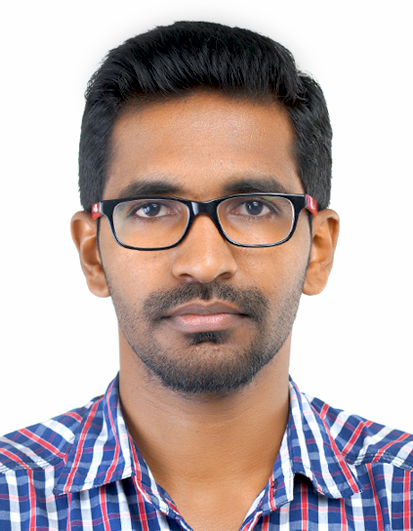 